While you are at home pick 1 or 2 activities a week to complete.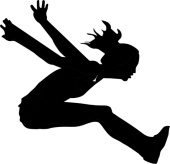 HistoryCan you research one or more interesting historical events that happened at Olympic games?  You may focus on sporting records being broken, or maybe focus on improving equality (such as when the first-time women were allowed to compete in a sport) or it could be related to different cultures races, or abilities.Can you find an interesting way to present your information?  Perhaps you could record a Newsround report or write diary entries from the people who were there when it happened.ArtChoose a sport you love playing or watching.  Build up a collection of sketches connected to that sport.  For example if you have chosen football, can you sketch a ball, your favourite player, a stadum or a trophy?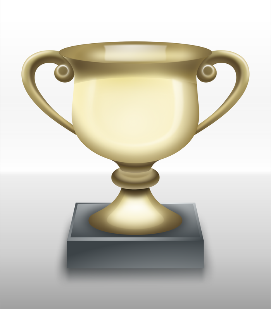 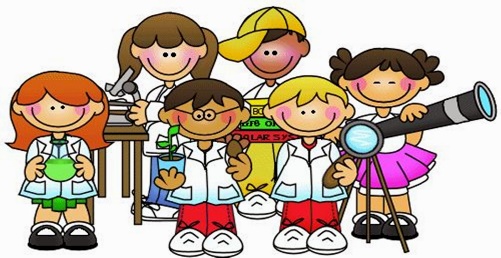 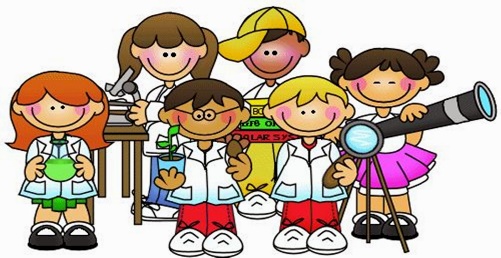 ScienceWe would like to see if you can show us some of your scientific skills.Choose something you can experiment/investigate.  It might be racing your siblings in the garden or throwing a ball against a wall and catching it for one minute.  Set yourself a question to investigate, e.g. Does the person with the biggest shoe size complete the most garden laps?Once you have decided on what to do think about how to make it a fair experiment/test.  Next make a prediction – what will happen?  Now do the experiment/test and carefully record what happens.  Should you do it more than once?  Afterwards present your results.  Can you draw a diagram or table to show what happened?  Finally what can you conclude about your experiment/test?  Were your predictions correct?  Was your test fair?MusicHow can we make music?  If you have an instrument you could use that.  But we could also use our bodies.  We have a voice that can make lots of sounds.  We can also clap, tap, stamp and click.Listen to some music and see how you can join in with it.  Perhaps you could get a sibling or parent to join you and make your very own band!  Think about rhythm, volume, pace and pitch.  And most of all, have fun!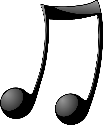 Physical EducationHow many of these year 4 skills can you do?Make sure you keep practicing them to get even better.Pass a ball at chest height to a partner.Skip forwards in a fluid motion.  Kick a ball accurately.Remember there are other PE ideas on the school website.ComputingIf you have access to one use a camera to take photos.  Perhaps you could document your daily exercise or what life it like at home during lock down.  Where possible use more than one camera for example a digital camera and a camera phone to explore how they are different and what makes them similar.If you can, use software to alter a photograph.  Perhaps you could add filters and explore how you can change them.  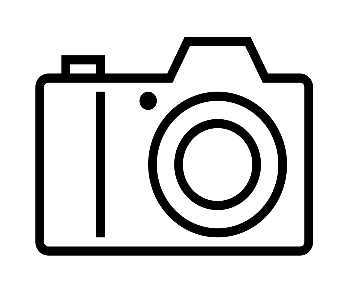 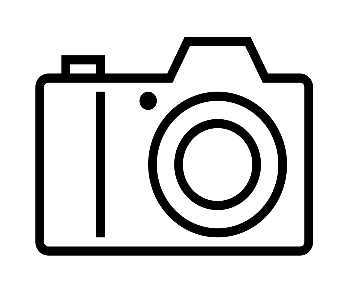 